PLESSO F.lli CERVI SEZ.  ANNI 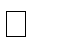 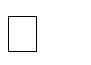 Si può affermare che gli alunni hanno mostrato nei confronti delle attività un atteggiamento: molto positivo	 abbastanza positivo	□ non sempre positivo ed hanno partecipato in modo: attivo	 abbastanza attivo	□ poco attivo	□ altro………………….Le competenze educativo-didattiche attese sono state: pienamente acquisite	 sufficientemente acquisite	□ altro ……………………………… Rispetto alla situazione di partenza ed alla sua evoluzione nel corso dell’anno, la sezione: è migliorata	□ è rimasta stabile	 ha mostrato carenze per i seguentimotivi : L’autonomia di lavoro è: adeguata	□ nel complesso adeguataper un gruppo	di	alunni non ancora adeguata per i seguenti motivi Non valutabile Il rapporto con l’insegnante è stato: 	□ costruttivo	□ abbastanza costruttivoper un gruppo di alunni talvolta difficoltoso a causa di ………………………………………………A conclusione dell’a.s .la sezione, in riferimento alle competenze acquisite descritte nella griglia di valutazione attività  , risulta costituita dalle seguenti fasce di livello: La programmazione è stata svolta completamente;La programmazione è stata svolta parzialmente, a causa di ……………………………………………………………………………………………………………………………………………………………………………………………………………………………………………………………Gli obiettivi programmati per ogni campo di esperienza sono stati perseguiti giungendo, in relazione ai diversi livelli di   partenza e alle capacità individuali, a risultati complessivamente:molto positivi	 positivi □ abbastanza positivi	□ altro ………………………….…………………………………………………………………………………………………………Ci si è avvalsa della collaborazione:Dell’insegnante di sostegno  educatore per i seguenti alunni: SGAGLIONE LEONEIl lavoro di recupero per gli alunni in difficoltà è stato svolto:prevalentemente in sezione  durante le ore di lezione   □ nel laboratorio, a piccoli gruppinel laboratorio, solo con un alunno Utilizzando le seguenti strategie, ad esempio:materiale differenziato;	□ interventi dell’insegnante di sostegno;lavori in piccoli gruppi;	□ interventi tempestivi in itinere durante  le ore di attività;attività extra-curricolari;	□ adesione a progetti  _	altro  _	Ad esempio:Lavoro di gruppoScoperta guidataAltro  : metodo Montessori, cooperative learning,, uso della LIM, peer to peerRisorse della scuola:Sono stati utilizzati tutti i laboratori ed i locali attrezzati disponibili e accessibili.Risorse esterne:Ci si è avvalsi dell’intervento  e dell’apporto di esperti esterni per l’attuazione dei progetti.In particolare: ………………………………………………………………………………………….…………………………………………………………………………………………………………conosce e rispetta le regole di vita comunitaria.;Il comportamento è andato progressivamente evolvendosi verso un maggior grado di maturità e responsabilità, tranne per gli alunni …………………………………………………………………...…………………………………………………………………………………………………………E’ stato necessario convocare  le famiglie dei seguenti alunni per problemi disciplinari: ……….…………………………………………………………………………………………………………Fondamentale è stata la collaborazione della famiglia per lo svolgimento delle attività in modalità DADQuestionario conoscitivo (tre anni)osservazione sistematicaconversazioni documentazioneValutare nella scuola dell’infanzia  significa conoscere e comprendere ilivelli raggiunti da ciascun bambino per individuare i processi da promuovere per favorire la maturazione e lo sviluppo. La valutazione è un processo indispensabile per riflettere sul contesto e sull’azione educativa, in una prospettiva di continua regolazione dell’attività didattica tenendo presenti i modi di essere, i ritmi di sviluppo  e gli stili di apprendimento dei bambini.La verifica delle conoscenze e delle abilità avverrà tramite l’osservazione sistematica dei bambini in situazione di gioco libero, guidato e nelle attività programmate; nelle conversazioni (individuali e di gruppo); attraverso l’uso di schede strutturate e non.La valutazione complessiva finale è riferita alla situazione di partenza,	alle conoscenze, alle abilità ed alle competenze conseguite in relazione a quelle previste.Il seguente documento è formato da nr° 5Data	Le  docenti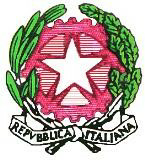 ISTITUTO COMPRENSIVO STATALE“Paride Del Pozzo”Via S. Spirito, 6 - PIMONTE (NA) - C.A.P.: 80050 -   Tel: 0818792130 -    Fax: 0818749957NAIC86400X@istruzione.it - http://www.icsdelpozzo.edu.itPEC: NAIC86400X@pec.istruzione.itC.MEC. NAIC86400X	C.F. 82008870634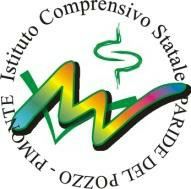 COMPOSIZIONE SEZIONECOMPOSIZIONE SEZIONETotale alunniMaschiFemmineStranieriNon avvalentesi IRCAVANZATO    INTERMEDIOBASEDI PRIMA ACQUISIZIONE ATTIVITA’ SVOLTECurricolare in orario scolasticoFacoltativo/ opzionaleCurricolare in orarioextrascolasticoDiscipline coinvolteProgetti POF:Progetti POF:Progetti POF:Progetti POF:Progetti POF:Attività espressiveAttività espressiveAttività espressiveAttività espressiveAttività espressiveAttività tecnico/creativeAttività tecnico/creativeAttività tecnico/creativeAttività tecnico/creativeAttività tecnico/creativeAttività in compresenza(sostegno)Attività in compresenza(sostegno)Attività in compresenza(sostegno)Attività in compresenza(sostegno)Attività in compresenza(sostegno)FREQUENTEREGOLARESALTUARIAPartecipazione rappresentanti alle riunioni del Consiglio di IntersezionePartecipazione ai colloqui individualiPartecipazione ai colloqui generali